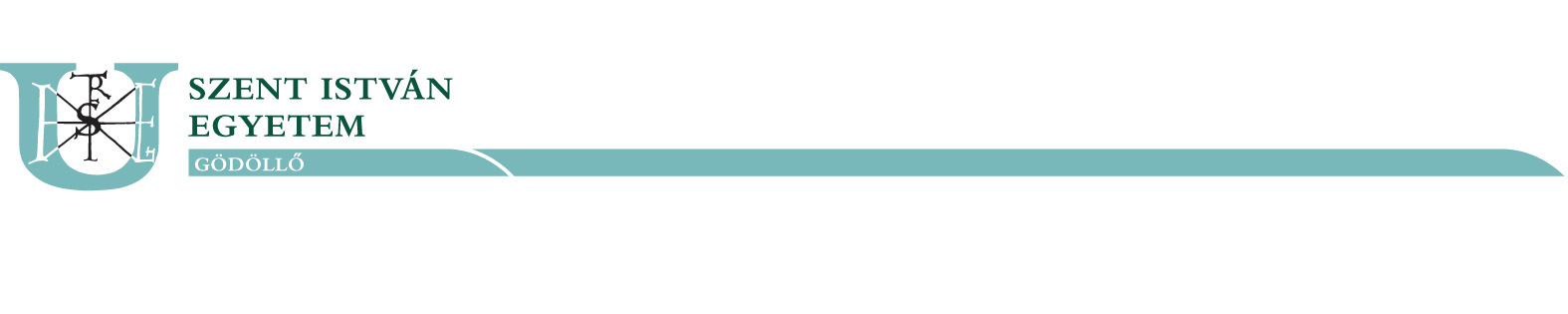 Request to complete the engineer practice in another termAdministrator’s name:Administrator’s contact: Request ID:Dear Mrs./Mr. Vice Dean of Education!UndersignedName of student: Student ID: Training: Faculty: Programme: Year of entrance:Division: Place of training:I apply to you with the following request:I apply to you for permission to complete the Engineer practice / Term practice / Field practice in another term, not in the term indicated in the curriculum.I declare by submitting the request, that I had completed the requirements of taking up the practice.Justification: Date: 	, 20	. 	 month 	 day__________________signature of studentContribution of program leaderA contribute to the student’s request / A do not contribute to the student’s request* according to the following conditions, reasons:Date: 	, 20	. 	 month 	 day_______________program leaderDecision of vice dean:I accept the request / I reject the request*Justification of rejection:Date: 	, 20	. 	 month 	 day__________________vice dean of education* Underline